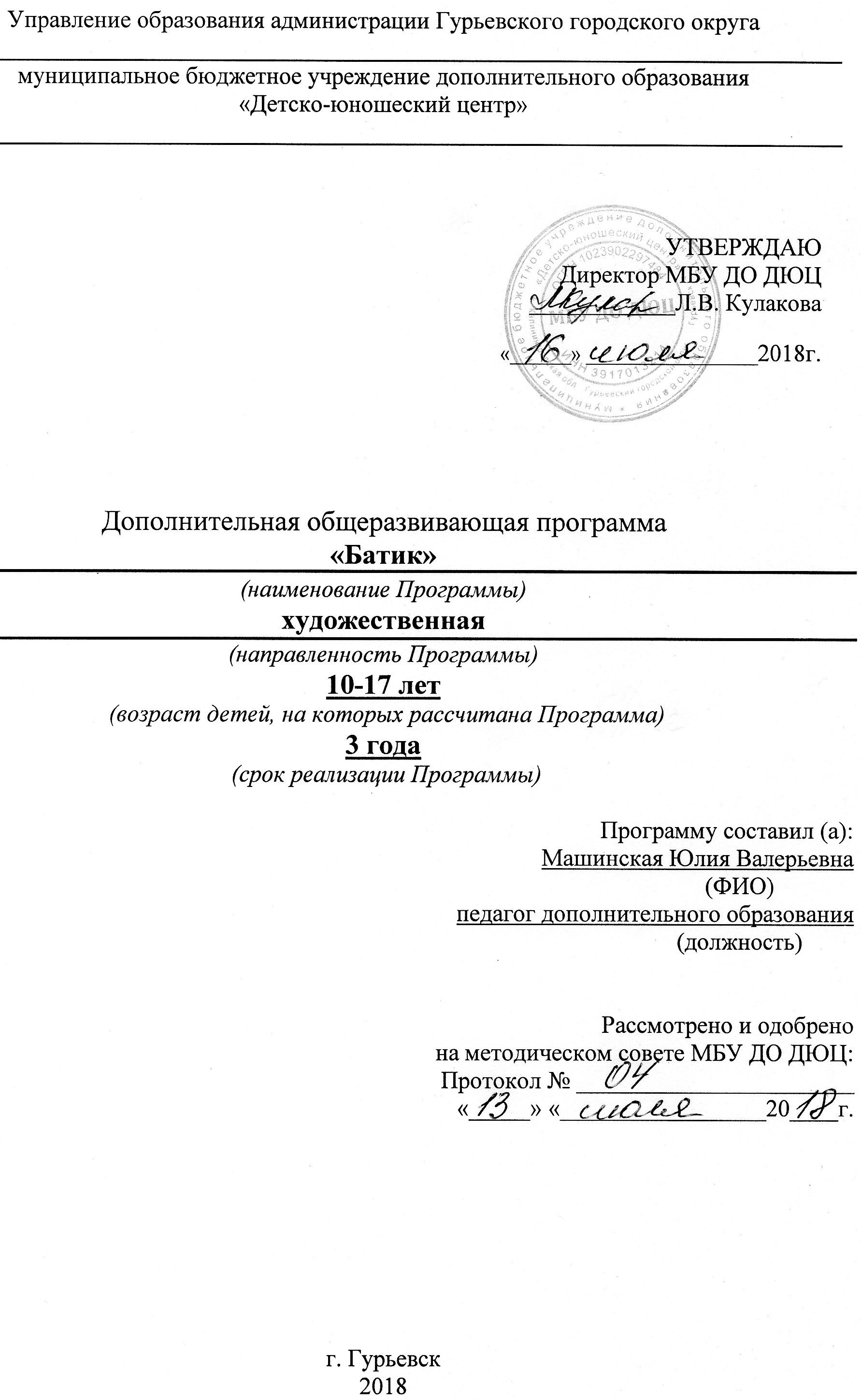 ПОЯСНИТЕЛЬНАЯ ЗАПИСКАОбразовательная программа «Батик» имеет художественную направленность.Программа «Батик» позволяет детям познакомиться с искусством росписи ткани и витража, художественными традициями и современными тенденциями в этой области искусства, а также реализовать свои индивидуальные образовательные и творческие художественно-эстетические потребности. Роспись по ткани и стеклу – очень древнее и вечно юное искусство. Никогда не выходят из моды уникальные рукотворные предметы интерьера и одежда, расписанная кистью художника. Ведущие потребности подростков – это подчеркнуть свою индивидуальность, найти эстетическое самовыражение, получать наслаждение от общения с окружающим миром. Зная основные способы росписи ткани, можно приобщиться к интересному и полезному делу, реализовать свой творческий потенциал и подготовиться к сознательному выбору будущей профессии.Программа составлена на 3 года  с базовым и углубленным обучением  и  постепенным усложнением заданий, что дает возможность детям претворить в жизнь свои художественные замыслы, фантазии, реализовать творческий потенциал.Новизна, актуальность, педагогическая целесообразность, практическая значимость образовательной программыБыла проведена оценка необходимости разработки и введения дополнительной общеразвивающей программы. По результатам изучения и анализа потребностей и интересов среди детей и их родителей (законных представителей), учтены пожелания, а полученные результаты использованы при составлении данной программы.Новизна.Новизна программы заключается в реализации ведущей потребности подростков, подчеркнуть свою индивидуальность и найти эстетическое самовыражение.  Программа дает возможность развития творческой личности подростка, ее самореализации и самосовершенствования. Основное направление – реализация интересов и потребностей учащихся в сфере свободного времени, обучение умению создать красивую вещь и одежду своими руками, подчеркивая свою индивидуальность. Программа направлена на всестороннее развитие учащегося, на его социализацию не только в изучаемом виде искусства, но и как творческую самостоятельную личность, художника и организатора разнонаправленных мероприятий в целом.Актуальность.Актуальность данной программы - применение полученных знаний и умений в реальной жизни: умение создать панно, платок, шарф, скатерть, подушку, галстук, элемент одежды или ансамбль в целом, абажур, ширму, декорацию и т.д. Участие в различных видах деятельности помогает реализоваться личности ребёнка, стимулирует творческое отношение к труду, помогает узнать культуру своего народа и народов мира. Приобщение детей к миру прекрасного раскрывает в них всё самое лучшее, светлое, доброе. Ребёнок, создающий своими руками прекрасное, никогда не сможет разрушить прекрасное, созданное другими. Душа его наполняется восторгом, он учится видеть то, что скрыто от глаз многих, учится уважать традиции, любить и беречь окружающий мир, природу. Целесообразность.Данная дополнительная общеразвивающая программа обеспечивает развитие детей по разным направлениям:Познавательное - обеспечивает ознакомление с понятиями и знаниями, которые касаются изобразительного и декоративного искусства.Практическое - способствует овладению навыками живописи, графики, основам композиции, основам декоративной композиции и дизайна.Творческое - обеспечивает формирование творческих способностей: наблюдательности, ощущение масштаба, цвета и пропорций, художественно-образного восприятия увиденного и его творческого отражения средствами искусства, вариативности и ассоциативности.Социальное -  способствует воспитанию бережного, уважительного отношения к мировым традициям, национального сознания, формирование эстетического вкуса; популяризации народных промыслов.Практическая значимость.Программа имеет практическую значимость, т.к. дети имеют возможность изображать окружающий их мир с помощью различных материалов и видеть результат своей работы. В процессе обучения школьники смогут украсить собственными произведениями интерьер учебного заведения и своего дома, создать оригинальную одежду, познакомиться с интересными профессиями.
Более глубокому усвоению содержания программы, развитию творческой активности будут способствовать конкурсы и выставки творческих работ учащихся, создание коллекций и экспозиций изделий декоративно- прикладного искусства. Отличительные особенности программыПрограмма направлена на реализацию современных идей развития и организации дополнительного образования- непрерывность, свобода выбора, добровольность. Программа «Батик» носит комплексный характер. Ее целью является обеспечение необходимых условий для развития творческих способностей обучающихся, формирование общей культуры, а также навыков росписи ткани и стекла, знание всех технологий, используемых при этом. В ней определены и логично взаимосвязаны различные формы и технологии ведения занятия. Программа не только дает знания в области ДПИ, но и учит детей самих находить и применять нужные сведения. Кроме освоения знаний, учащиеся получают опыт организации содержательного досуга. В профессионально-техническом плане:В программе увеличен объем практических занятий. Существенная часть учебного материала программы опирается на личный художественный опыт автора.Основной принцип построения программы – тематическое планирование материала, от простого к сложному. На протяжении всего времени обучения задачи и задания постепенно усложняются, увеличивается объем получаемой визуальной и практической информации.Использование готовых эскизов и шаблонов позволяет преодолеть барьер «неумения рисовать».Постоянное саморазвитие и прослеживание новых тенденций в росписи тканей и стекла, внедрение их в образовательный процесс, помогает детям быть всегда в курсе всех новинок. Большое внимание уделяется самостоятельности и творческому подходу при выполнении работ.Для поддержания интереса в объединении создаётся здоровая конкуренция между воспитанниками, что мотивирует их к постоянному росту. Есть возможность показать себя на выставках и прочих мероприятиях.Ведущие теоретические идеи образовательной программыВедущая теоретическая идея– обучение через практическую деятельность. Данная программа построена на изучении разных технологий не только с исторически сложившимися видами работы Батика и Витража, но и с новыми направлениями и техниками в современном искусстве. Ориентирована на то, чтобы дать им непрерывное, базовое,  систематизированное образование по данному направлению декоративно-прикладного искусства, основанное на изучении таких видов искусства как живопись, рисунок, основы ДПИ и дизайна. Ключевые понятия образовательной программыВ образовательной программе используются следующие термины и понятия:Общие термины:Дополнительная общеобразовательная программа – документ, определяющий содержание дополнительного образования. К дополнительным образовательным программам относятся: дополнительные общеразвивающие программы, дополнительные предпрофессиональные программы (Ст.12 п.4 ФЗ-273 «Об образовании в РФ»).Учебный план – документ, который определяет перечень,   последовательность и распределение по периодам обучения учебных предметов, курсов, дисциплин (модулей), практики, иных видов учебной деятельности и, если иное не установлено настоящим Федеральным законом, формы промежуточной аттестации обучающихся.Рабочая программа – часть образовательной программы, определяющий объем, содержание и порядок реализации дополнительных общеобразовательных программ.  Учащиеся – лица, осваивающие образовательные программы начального общего, основного общего или среднего общего образования, дополнительные общеобразовательные программы;Средства обучения и воспитания – приборы, оборудование, включая художественное оборудование и инвентарь, инструменты (в том числе музыкальные), учебно-наглядные пособия, компьютеры, информационно-телекоммуникационные сети, аппаратно-программные и аудиовизуальные средства, печатные и электронные образовательные и информационные ресурсы и иные материальные объекты, необходимые для организации образовательной деятельности.Специальные термины: Батик- ручная роспись по ткани с использованием резервирующих составов.Узелковый батик- Удивительно простая, однако очень эффектная и интересная техника. Основным приемом в этой технике является использование камешков для получения необычного рисунка (камешки просто помещают на ткани и завязывают таким образом, что бы камешек оказался внутри ткани). Использование камешек различного размера без какого-либо определенного порядка даст хаотичность красок и эффектов. Для геометрического узора нужно камешки одного размера разместить в определенном порядке. Шибори- Часто ее называют узелковым батиком. Все же в технике «шибори» есть несколько отличий. Ткань здесь складывается определенным образом, часто по готовому решению. Это древняя японская технология, перекликающаяся с любимой японцами техником оригами.Холодный батик- Здесь применяется холодный резерв, который препятствует растеканию краски по ткани. Изображение формируется по принципу витражного стекла, где каждое пятнышко имеет обводку по контуру именно этим холодным резервом, который и не позволяет краске растекаться. При росписи по шелковым тканям применяют белые и цветные линии, определяющие контуры рисунка, а пространство внутри контура заполняется красочным составом. При данной технике резерв не удаляется.Свободная роспись- Техника свободной росписи считается второй по распространенности после холодного батика. Картина в свободной росписи – это настоящее произведение искусства, она может быть и воздушно-акварельной, а может иметь четкие, даже грубоватые границы. В этом и проявляется индивидуальный почерк художника. Свободная роспись по тканям из натурального шёлка и синтетических волокон производится в основном анилиновыми красителями (иногда с различными загустителями), а также масляными красками с растворителями. Особенно интересные результаты получаются от сочетания свободной росписи с контурной наводкой и отделкой резервирующим составом.Горячий батик- Техника с использованием горячего воска или смолы. На ткань наносится горячий резерв с помощью кисти, затем красочный состав в зависимости от интенсивности цвета можно наносить несколько слоев краски. Различают горячий батик в одно покрытие, рисунок наносят на ткань горячим резервом, в результате получается рисунок с контурным орнаментом. В два и более покрытий накладывается несколько слоев краски от светлого к более темному тону.Витраж- произведение изобразительного декоративного или орнаментального характера из цветного стекла, рассчитанное на сквозное освещение и предназначенное для заполнения проема в каком-либо архитектурном сооружении.Двухслойный батик- ручная роспись по ткани с использованием резервирующих составов, выполняется на 2 или более слоев ткани, расположенных друг за другом на небольшом расстоянии.Цель и задачи программыЦель: создание необходимых условий для развития творческих способностей детей посредством приобщения их к художественной росписи по ткани и стеклу – одному из видов декоративно-прикладного творчества.Задачи:Обучающие:вооружить детей знаниями в изучаемой области, выработать у них практические навыки и умения. формировать устойчивый интерес к художественной деятельности, привить практические умения и навыки мастерства в одном из видов декоративно-прикладного искусства - художественной росписи по ткани и стеклу, понимание и восприятие произведений декоративно-прикладного искусства.Развивающие:приобщить детей и подростков к мировому искусству; развить творческие способности, художественный вкус, фантазию, изобретательность, развивать у обучающихся практические умения и навыки выполнения росписи, приобщить обучающихся к творческому подходу в решении поставленных задач.Воспитательные: воспитать творческую, компетентную, востребованную личность, способную самостоятельно мыслить и нестандартно решать поставленные задачи, воспитывать стремление к разумной организации своего свободного времени, воспитать художественную культуру, художественный вкус.реализовать духовные, эстетические и творческие способности воспитанников, развить фантазию, воображение, самостоятельное мышление. Принципы отбора содержания образовательной программыОсновной формой обучения данному искусству детей является практическая деятельность, ориентированная на наблюдательность, копирование приемов и творческом подходе к любому из заданий. В процессе обучения происходит постепенный переход от простых к более сложным видам творчества, основной метод работы - от простого к сложному (как в композиции, так и технологии). Теоретические знания по всем разделам программы даются на первых вводных занятиях, а затем закрепляются в практической работе. Практические упражнения и развитие художественного восприятия представлены в программе в их содержательном единстве. В начале несколько минут отведено теоретической беседе, завершается просмотром работ и их обсуждением. В период обучения происходит постепенное усложнение материала. Наглядность является самым прямым путём обучения в любой области, а особенно в данном искусстве.Основные формы и методы организации учебного процессаПрограмма носит практико-ориентированный характер. Основной формой обучения является практическая работа. 	 Наполняемость учебной группы: в группе первого года обучения насчитывается 10-15 человек, второго и третьего года обучения – возможно 8-10 человек. Уменьшение численности вызвано необходимостью проведения индивидуальной работы с детьми. В зависимости от целей занятия педагогами дополнительного образования используются групповая, подгрупповая, индивидуальная формы организации занятий. Для реализации дополнительной общеразвивающей программы используются следующие формы проведения занятий:Вводное занятие – педагог знакомит обучающихся с техникой безопасности, особенностями организации обучения и предлагаемой программой работы на текущий год. Ознакомительное занятие – педагог знакомит детей с новыми методами работы в тех или иных техниках с различными материалами (учащиеся получают преимущественно теоретические знания).Занятие с натуры – специальное занятие, предоставляющее возможность изучать азы рисунка и живописи, используя натуру.Занятие по памяти – проводится после усвоения детьми полученных знаний в работе с натуры; оно дает ребёнку возможность тренировать свою зрительную память.Тематическое занятие – детям предлагается работать над иллюстрацией к сказкам, литературным произведениям. Занятие содействует развитию творческого воображения ребёнка.Занятие проверочное – (на повторение) помогает педагогу после изучения сложной темы проверить усвоение данного материала и выявить детей, которым нужна помощь педагога.Конкурсное игровое занятие – строится в виде соревнования в игровой форме для стимулирования творчества детей.Занятие-экскурсия – проводится в музее, на выставке с последующим обсуждением в студии.Комбинированное занятие – проводится для решения нескольких учебных задач.Итоговое занятие – подводит итоги работы детского объединения за учебный год. Может проходить в виде мини-выставок, просмотров творческих работ, их отбора и подготовки к отчетным выставкам.Используются также различные методы обучения: словесный (рассказ, беседа, лекция);наглядный (показ, демонстрация, экскурсия);практический (работа над чертежом, эскизом, созданием модели, макета);исследовательский (самостоятельный поиск эскизов, чертежей для   разработки композиции, макетов).репродуктивный метод (деятельность обучаемых носит алгоритмический характер, т.е. выполняется по инструкциям, предписаниям, правилам в аналогичных, сходных с показанным образцом ситуациях); объяснительно-иллюстративный метод; метод проблемного изложения материала; частично-поисковый.Возраст детей и их психологические особенностиОбразовательная программа рассчитана на детей 10-17 лет. Известно, что все дети до определенного возраста  (12-13)  лет любят рисовать. Они еще не всегда отдают отчет себе в том, что исключительными способностями наделены от природы не все, и каждый ребенок, видя результаты своей работы,  бывает удовлетворен или неудовлетворен, но он всегда уверен, что в следующий раз получится лучше. Взрослея, ребенок начинает определяться как личность и понимает, что на самом деле есть определенный дар, как говорят «от Бога», и если его нет, то как бы он не старался, сколько бы ни прикладывалось усилий для развития способностей, всегда может оказаться рядом кто-нибудь более одаренный и у кого все получается лучше и даже без каких-либо видимых усилий. В результате часть детей продолжает обучение искусству в художественных школах, изостудиях;  часть оставаясь верными своему увлечению, занимается творчеством, а часть просто охладевает к этому занятию. Именно поэтому отмечается резкое снижение интереса к занятиям ИЗО в классах среднего звена. Художественная роспись ткани и стеклу, как вид декоративно-прикладного искусства помогает решить эту проблему. Занятия по данной программе способствуют  формированию и развитию духовного мира ребенка, поддержанию интереса к художественной деятельности, расширению кругозора и формированию нравственных принципов. Занятия развивают мелкую моторику рук, координацию движений, глазомер; совершенствуют личностные качества – абстрактное мышление, художественный вкус, расширяют и углубляют кругозор. Основной метод, который я применяю в работе с детьми - это создание ситуации успеха. Что нужно для этого? Необходимо чтобы ребенок почувствовал себя раскрепощено: перестал бояться неудачи и проявил свои творческие возможности. Для того чтобы этого достичь очень важно создать эмоциональный настрой на занятии. Скучная атмосфера - залог унылости и ощущения безнадежности. У учеников вызывает интерес новизна и актуальность темы, приближение ее к жизни.Условия набораНабор учащихся осуществляется на бесконкурсной основе, в объединение принимаются все желающие. Прогнозируемые результатыПо окончанию 1 года обучения предполагается, что учащиеся будут знать:-  технику безопасности при работе в учебной мастерской, правила пожарной безопасности.- историю батика и его виды.- историю, технологию изготовления и основные виды узелкового батика.- историю и технологию холодного батика.- основы цветоведения, основы композиции.- понятия: теплый, холодный, гамма, контраст, насыщенность, иррадиация, реалистичность, абстракция, оверлэппинг.- особенности изображения холодного батика.- роль модуля в создании композиции.- разнообразие видов декоративной композиции, необычные приемы работы.- основные инструменты, возможности языка и выразительных средств изобразительного искусства;- основные особенности мира природы, различных представителей растительного и животного мира;- основы механизма творческой деятельности и стилизации природных форм в декоративных работах.- технологию создания эскиза будущего изделия, этапы подготовки к росписи.Предполагается, что учащийся будут  уметь:- соблюдать технику безопасности при работе в учебной мастерской, правила пожарной безопасности.- пользоваться художественными материалами и инструментами.- сознательно выбирать расположение листа в зависимости от содержания, составлять композицию; Владеть основами композиционного мышления.- использовать свои знания по основам цветоведения при создании декоративной композиции.- создавать эскиз будущего изделия, свободно владеть художественными материалами.- работать с палитрой, создавать сложные оттенки цветов.- декорировать предметы и вещи. - подготавливать ткань к росписи, пользоваться материалами и инструментами согласно правилам техники безопасности, выполнять эскизы для своих композиций в материале.- исправлять типичные ошибки, случающиеся при выполнении работы.-  активизировать жизненную наблюдательность и фантазию, выполняя задания, передавать в рисунках свое отношение к изображаемому.По окончанию 2 года обучения предполагается, что учащиеся будут знать:-  технику безопасности при работе в учебной мастерской, правила пожарной безопасности.- основные инструменты, возможности языка и выразительных средств изобразительного искусства;- основные особенности мира природы, различных представителей растительного и животного мира;- историю и технологию горячего батика.- фоновый рисунок и технические приемы «негатив», «кракелюр».- основы композиции, основы цветоведения. Цветовой круг. Основные составные цвета. Понятие о цветовом тоне, насыщенности цвета, светлоте, тоновой и цветовой контрастности. Тёплые и холодные цвета. Локальный цвет. Колорит.- понятия: ахроматические и хроматические цвета, цветовой тон, контраст света и тени, тональная растяжка цвета.- современные способы росписи ткани.- историю и технологию витража.- особенности выполнения витража на стекле, из гофрированной бумаги и на объемном изделии.- приемы стилизации изображения для витража.- основы механизма творческой деятельности и стилизации природных форм в декоративных работах.- принципы и этапы стилизации и реалистичного изображения.- технологию создания эскиза будущего изделия, этапы подготовки к росписи.-  основные критерии оценки творческих работ: пропорция, перспектива, цвет, композиция, творческий замысел.Предполагается, что учащийся будут  уметь:- соблюдать технику безопасности при работе в учебной мастерской, правила пожарной безопасности.- пользоваться художественными материалами и инструментами.-  использовать при создании композиции правила и средства: равновесие, целостность, статика, динамика, открытая и закрытая композиция, симметрия и асимметрия, сюжетно-смысловой центр.- сознательно выбирать расположение листа в зависимости от содержания, составлять композицию; владеть основами композиционного мышления.- анализировать построение декоративной и реалистичной композиции. - составлять декоративную композицию используя эскизы и этюды пленэра.- стилизовать предметы и создавать стилизованную композицию.- выполнять изображение ограниченной цветовой гаммой.- декорировать предметы и вещи.-  передавать фактуру, декорировать, создавать несложные орнаменты; использовать свои знания по основам цветоведения при создании декоративной композиции.- создавать эскиз для будущей картины с учетом особенностей техники.- свободно владеть художественными материалами.- делать контурную обводку специальными красками.- выполнять витраж на стекле, из гофрированной бумаги и на объемном изделии.- выполнять все виды горячего батика.- подготавливать ткань и стекло к росписи, к смешанной технике, пользоваться материалами и инструментами согласно правил техники безопасности, выполнять эскизы для своих композиций в материале.- выполнять дополнительные эффекты в росписи.- исправлять типичные ошибки, случающиеся при выполнении работы.-  передавать в рисунках красоту окружающего мира, выражать свои чувства и эмоции с помощью линий и цвета.-  активизировать жизненную наблюдательность и фантазию, выполняя задания, передавать в рисунках свое отношение к изображаемому.-   ощущать эмоциональную окраску произведений искусства, стремиться понимать, какое чувство оно выражает, что изображает;По окончанию 3 года обучения предполагается, что учащиеся будут знать:-  технику безопасности при работе в учебной мастерской, правила пожарной безопасности.- историю и технологию свободной росписи.- строение животных, особенности пейзажа.- технику работы от простого к сложному.- особенности создания двухслойного батика на основе холодной росписи, реалистического рисунка и свободной росписи.- особенности составление эскиза для будущей картины с использованием знаний о цвете и декоративных композициях и об особенностях технического выполнения в материале.- основные инструменты, возможности языка и выразительных средств изобразительного искусства.- основы композиции, основы цветоведения. - основные особенности мира природы, различных представителей растительного и животного мира.-  основные виды росписи (холодный батик, горячий батик, узелковый батик, свободная роспись, двухслойный батик, витраж). - основы механизма творческой деятельности и стилизации природных форм в декоративных работах.- принципы и этапы стилизации.- технологию создания эскиза будущего изделия, этапы подготовки к росписи.- этапы выполнения основных видов, этапы выполнения смешанной техники.-  основные критерии оценки творческих работ: пропорция, перспектива, цвет, композиция, творческий замысел.Предполагается, что учащийся будут  уметь:- соблюдать технику безопасности при работе в учебной мастерской, правила пожарной безопасности.- свободно пользоваться художественными материалами и инструментами.-  использовать при создании композиции правила и средства: равновесие, целостность, статика, динамика, открытая и закрытая композиция, симметрия и асимметрия, сюжетно-смысловой центр.- сознательно выбирать расположение листа в зависимости от содержания, составлять композицию, владеть основами композиционного мышления.- анализировать построение декоративной композиции. - стилизовать предметы и создавать стилизованную композицию.-  передавать фактуру, декорировать, создавать несложные орнаменты, использовать свои знания по основам цветоведения при создании декоративной композиции.- создавать эскиз будущего изделия, свободно владеть художественными материалами.- подготавливать ткань к росписи, к смешанной технике, пользоваться материалами и инструментами согласно правилам техники безопасности, выполнять эскизы для своих композиций в материале.- выполнять основные техники росписи по ткани. Выполнять дополнительные эффекты в росписи тканей.- самостоятельно выполнять работу в выбранной технике в соответствии с замыслом.- составлять сложную, многоплановую композицию на заданную тему.- разделять композицию на несколько составных частей.- составлять декоративную композицию используя эскизы и этюды пленэра.- исправлять типичные ошибки, случающиеся при выполнении работы.-  передавать в рисунках красоту окружающего мира, выражать свои чувства и эмоции с помощью линий и цвета.-  активизировать жизненную наблюдательность и фантазию, выполняя задания, передавать в рисунках свое отношение к изображаемому.-   ощущать эмоциональную окраску произведений искусства, стремиться понимать, какое чувство оно выражает, что изображает.Воспитательные результаты.Данная программа является одним из источников познавательного и нравственного развития обучающихся. Занятия в объединении воспитывают творческую, компетентную, востребованную личность, способную самостоятельно мыслить и нестандартно решать поставленные задачи, воспитывает стремление к разумной организации своего свободного времени,  художественную культуру, художественный вкус.Реализовываются духовные, эстетические и творческие способности воспитанников, развивается фантазия, воображение, самостоятельное мышление. Важнейшим предполагаемым результатом образовательной деятельности является:Активная жизненная позиция учащегося.Приобщение к нравственным, духовным ценностям современного мира.Патриотическое и гражданское самосознание.Уважительное отношение к окружающему миру.Толерантное отношение к окружающим.Соблюдение народных традиций.Представление о семье как о высшей ценности общества.По окончанию обучения учащийся должен проявлять:Интеллектуальная деятельность:Способствовать к анализу.Способствовать к обобщению.Интерес к новым знаниям.Способность использовать знания на практике.Рациональная организация труда, самообразование.Расширение общего кругозора.Креативность:Способность к саморазвитию.Способность мыслить нестандартно.Внутренняя свобода в принятии творческих решений.Авторская позиция в деятельности.Потребность в постоянном творческом поиске.Эмоциональная сопричастность с окружающим миром.Доверие к собственной интуиции.Здоровье:Здоровье физическое и психологическое.Ведение активного и здорового образа жизни.Механизм оценивания образовательных результатовКонтроль уровня освоения материала учащимися осуществляется по результатам выполнения практических заданий на каждом занятии, по результатам тестирования, завершающим теоретические разделы программы и по результатам промежуточного и итогового тестирования в конце учебного года. Критерии оценки результативности определяются на основании содержания образовательной программы и в соответствии с ее прогнозируемыми результатами.  Оценивание результатов тестирования условно производится по пятибалльной системе:«5» («отлично») - ученик выполнил работу в полном объеме с соблюдением необходимой последовательности, составил композицию, учитывая законы композиции, проявил фантазию, творческий подход, технически грамотно подошел к решению задачи;«4» («хорошо») - в работе есть незначительные недочеты в композиции и в цветовом решении, при работе в материале есть небрежность;«3» («удовлетворительно») - работа выполнена под руководством преподавателя, самостоятельность обучающегося практически отсутствует, работа выполнена неряшливо, ученик безынициативен. «2» (Слабое)- освоение воспитанником менее 50 % содержания образовательной программы.Полное отсутствие – 1Важным элементом механизма оценивания образовательных результатов является рейтинг творческой активности учащихся в конкурсах, выставках и иных мероприятиях различных уровней. Формы подведения итоговВ процессе обучения учащихся по данной дополнительной общеразвивающей программе отслеживаются три вида результатов: текущие (выявление ошибок и успехов в работах обучающихся); промежуточные (проверяется уровень освоения детьми программы  за весь учебный год); итоговые (определяется уровень знаний, умений, навыков учащихся по окончании всего курса обучения).Для выявления уровня усвоения содержания программы и своевременного   внесения коррекции в образовательный процесс, проводится текущий  контроль и промежуточная аттестация в конце каждого года обучения. Для контроля знаний, умений, навыков используется тестирование, авторские выставки, участие в конкурсах. Автором программы разработаны тематические тестовые материалы для текущего, промежуточного и итогового контроля по каждому году обучения. Отслеживаются: уровень знаний теоретического материала, степень овладения приёмами работы различными художественными материалами, умение анализировать и решать творческие задачи. Ниже приводятся тестовые материалы, выявляющие уровень теоретических знаний обучающихся по годам обучения.Итоговая аттестация учащихся проводится в конце обучения в виде участия обучающихся в городских и региональных викторинах, конкурсах, выставках различного уровня и  учащиеся предоставляют «Проект выпускной работы», которая включает в себя практическое задание в любой из изученных техник и теоретическую справку выполнения данной работы. Практическое задание может включать в себя как одну работу, так и комплекс работ объединенных одной темой или техникой, учащийся самостоятельно выбирает тему и технику. Работа выполняется в аудиторное время в конце 3 года обучения.Режим занятийЗанятия по образовательной программе проводятся в течение всего календарного года, без каникулярного времени. Календарный год делится на два периода – учебный год, летнее время. Начало учебного года: 01 сентября ежегодно;Окончание учебного года – 31 мая ежегодно;Учебный период состоит из аудиторных и внеаудиторных занятий.-продолжительность аудиторные занятия – 36 недель-продолжительность внеаудиторных занятий- 3 неделиНачало летнего периода – 01 июня ежегодно;Окончание летнего периода – 31 августа ежегодно;Летний период состоит из внеаудиторных занятий и самоподготовки.-Продолжительность внеаудиторных занятий– 7 недель; -Продолжительность самоподготовки- 6 недель  Комплектование в группы производится с 01 июня по 01 сентября          текущего года для групп второго и последующих годов обучения, и до 10 сентября – для первого года обучения.Образовательная программа рассчитана на три год обучения. Учебная нагрузка определена по годам обучения:1-й год - 4 часа в неделю, что составляет 144 часа в год;2-й год-  6 часов в неделю, что составляет 216 часа в год;3-й год- 4 часа в неделю, что составляет 144 часа в год;Продолжительность одного занятия составляет: для школьников 4-11 классов – 45 минут с перерывами 10 минут.	Учебная нагрузка рассчитана на учебный год и период школьных каникул. В период школьных каникул (внеаудиторная нагрузка) занятия детей в творческом объединении проводятся в разных видах и формах: экскурсии в художественный музей, на выставки, в парковую зону, участие в работе летней школы, летнего лагеря, пленэр, участие в организации праздников и развлечений, самостоятельная работа.Общее количество часов, включая летний каникулярный период, составляет:- 1-й год- 208ч., из них 64ч.- внеаудиторные занятия и самоподготовка.- 2-й год- 312ч., из них 96ч.- внеаудиторные занятия и самоподготовка.- 3-й год- 208ч., из них 64ч.- внеаудиторные занятия и самоподготовка.Формы работы  в летний период: В летний период занятия детей в объединении проводятся в разных формах и видах: экскурсии, поездки, соревнования, конкурсы, участие в работе летнего  оздоровительного лагеря, самоподготовка. УЧЕБНЫЙ ПЛАНКалендарный учебный график Дополнительной общеразвивающей программы «Батик»СОДЕРЖАНИЕ КУРСА1 год обучения2 год обучения3 год обученияОрганизационно-педагогические условия реализации программыОбразовательный процесс осуществляется на основе учебного плана, рабочей программы и регламентируется расписанием занятий.В качестве нормативно-правовых оснований проектирования данной программы выступает Федеральный закон Российской Федерации от 29.12.2012 г. №273-ФЗ «Об образовании в Российской Федерации», приказ Министерства образования Российской Федерации от 29.08.2013 г. № 1008 «Об утверждении порядка организации и осуществления образовательной деятельности по дополнительным общеобразовательным программам», Устав учреждения, правила внутреннего распорядка обучающихся, локальные акты учреждения. Методические рекомендации.Программа предусматривает творческий подход педагога к практическим заданиям и их коррекцию в образовательном процессе.Программа составлена в соответствии с возрастными возможностями и учетом уровня развития детей. Для воспитания и развития навыков творческой работы учащихся программой применяются следующие методы: объяснительно-иллюстративные (демонстрация методических пособий, иллюстраций); частично-поисковые (выполнение вариативных заданий); творческие (творческие задания, участие детей в конкурсах); исследовательские (исследование свойств бумаги, красок, а также возможностей других материалов); игровые (занятие-сказка, занятие-путешествие, динамическая пауза, проведение праздников и др.). Основное время на занятиях отводится практической работе, которая проводится на каждом занятии после объяснения теоретического материала. Создание творческой атмосферы на занятии способствует появлению и укреплению у учащихся заинтересованности в собственной творческой деятельности. На занятиях предусматриваются следующие формы организации учебной деятельности: индивидуальная (воспитаннику дается самостоятельное задание с учетом его возможностей), фронтальная (работа со всеми одновременно, например, при объяснении нового материала или отработке определенного технологического приема), групповая (разделение учащихся на группы для выполнения определенной работы), коллективное выполнение.От начала к концу обучения доля самостоятельной работы учащихся увеличивается, а роль педагога меняется от обучающей к помогающей. В соответствии и практические работы меняются от выполнения упражнений по образцу к выполнению самостоятельных работ и к творческой самостоятельной деятельности. Таким образом, контроль педагога необходим только на стадии репродуктивного уровня, когда оттачиваются умения, закрепляются основные знания. На стадии же творческих занятий контроль педагога становится неуместным и должен перейти в наблюдение. По мере необходимости проводятся консультации, обсуждения, советы, которые легче всего организовать во время итоговых занятий, выставок или конкурсов. Выставочная работа организуется по результатам работы, когда накапливается необходимое количество экспозиционного материала. Все работы отбираются с согласия авторов.Методические материалы, используемые педагогом:Библиотечный фонд укомплектовывается печатными и электронными изданиями основной и дополнительной литературы по специфике предмета. Для работы учащихся имеется достаточное количество наглядного и учебного материала в электронном виде. Все расходные материалы учащиеся приобретают самостоятельно (прописанные в материально-техническом обеспечении). Для организации и проведения занятий необходимо:Таблицы по цветоведению.Презентации на каждый раздел программы.Фотографии работ в электронном виде, журналы и печатные изображения по темам и направлениям.Картины и образцы работ во всех изучаемых техниках, выполненные педагогом и учащимися.Высокоскоростной интернет. Материальное- техническое обеспечение каждого учащегося и педагога.Материально-техническое обеспечение.Комната для занятий хорошо освещена (естественным и электрическим светом), оборудована необходимой мебелью: столами, стульями, табуретами, шкафами, планшетами для рисования, электрической плиткой, компьютером, экраном или проектором. В учреждении есть раковина с водой, а так же большие емкости для чистой и слива грязной воды. Столы, стулья, шкафы, освещение электрическое. Персональный компьютер с программным обеспечением, экран или проектор.Презентации уроков на основные разделы программы. Краски для батика, акриловые краски, акварель, стеклянный трубочки для холодного батика, кисти (белка, щетина, синтетика), растворители №1 или 2, резервирующий состав, контуры по ткани, тряпочки, карандаши, А4 и А3 чертежная бумага, воск, гофрированная бумага, маркеры, старая газета.Щелк, атлас, органза, газшифон, оргстекло, стеклянные объемные изделия, картон, чертежная бумага, пяльца, подрамники и рамы (на каждую тему).Ножницы, канцелярский нож, баночка непроливайка, клей ПВА, кнопки, мебельный степлер, утюг, соль для ванн, нитки, клеенка для парты.Каждый обучающийся обеспечивается доступом к библиотечным фондам и фондам аудио и видеозаписей школьной библиотеки. Во время самостоятельной работы обучающиеся могут пользоваться сетевыми ресурсами для сбора дополнительного материала по изучению предложенных тем.Воспитательные мероприятия.В процессе обучения необходимо проводить воспитательные мероприятия. Такие мероприятия воспитывают творческую самостоятельную активность, способствуют развитию организаторских и социальных качеств личности учащегося. Образовательный процесс тесно связан и всегда взаимодействует с воспитательными и развивающими целями и задачами программы, дополняют ее.   Ниже приведен приблизительный список мероприятий. В процессе обучения такой список может апробироваться и изменяться для каждой группы и года обучения в отдельности:Дефиле «Необыкновенный узелок», выступления на различных мероприятиях.Школьные выставки по окончанию каждого пройденного раздела.Персональные выставки.Самостоятельное участие в выставках, конкурсах и иных мероприятиях.Посещение конкурсов, выставок и иных мероприятий на городском и областном уровнях.Проведение творческих мероприятий посвященных окружающему миру, природе.Интеграционные мероприятия «Обмен опытом между учащимися».Мастер- классы ученик - ученик, ученик- взрослый.Мини проекты, творческие проекты, социальные проекты. Защита «Проекта выпускной работы». Любые мероприятия предложенные учащимися.Механизм оценивания образовательных результатов.Контроль уровня освоения материала учащимися осуществляется по результатам выполнения практических заданий на каждом занятии, по результатам тестирования, завершающим теоретические разделы программы и по результатам промежуточного и итогового тестирования в конце учебного года. Критерии оценки результативности определяются на основании содержания образовательной программы и в соответствии с ее прогнозируемыми результатами.  Оценивание результатов тестирования условно производится по пятибалльной системе:«5» («отлично») - ученик выполнил работу в полном объеме с соблюдением необходимой последовательности, составил композицию, учитывая законы композиции, проявил фантазию, творческий подход, технически грамотно подошел к решению задачи;«4» («хорошо») - в работе есть незначительные недочеты в композиции и в цветовом решении, при работе в материале есть небрежность;«3» («удовлетворительно») - работа выполнена под руководством преподавателя, самостоятельность обучающегося практически отсутствует, работа выполнена неряшливо, ученик безынициативен. «2» («слабое»)- освоение воспитанником менее 50 % содержания образовательной программы.Полное отсутствие – 1Важным элементом механизма оценивания образовательных результатов является рейтинг творческой активности учащихся в конкурсах, выставках и иных мероприятиях различных уровней. Оценочные материалы1 год обучения:Входное тестирование:Перечисли 3 основных цвета.Какие получатся цвета смешав- желтый + синий, желтый + красный, красный + синий, синий + белый, красный + белый, желтый + черный.Какие цвета «теплые», а какие «холодные».Опиши своими словами, что такое «Цветовой круг», для чего он нужен.«Композиция» это-По твоему мнению, в чем разница между декоративной и реалистичной композициями.Нарисуй композицию на любую тему отвечающую трем требованиям - главный герой крупно, где он находится и что делает.Тестирование по разделам:Тестовое задание для 1 раздела (Узелковый батик).В какой стране возникло искусство росписи ткани?Опиши технику узелкового батика.Нарисуй схему складывания узора- простой узел, у-образный узел.Нарисуй схему складывания узора- параллельные полосы, волна.Нарисуй схему складывания узора- квадрат, сердце.Опиши принцип нанесения красок на готовый узелок.Тестовое задание для 2 раздела (Холодный батик).Холодный батик это-Опиши технологию изготовления холодного батика.Какие получаются цвета из смешений: Красный- синий =                   , красный- желтый- вода =                     , красный- зеленый =                 , синий- желтый- черный =                     , желтый - черный =                  , оранжевый - вода =                   .Какие цвета «теплые»-                                «холодные»-Дай понятие «абстракция» это-Нарисуй схематично композицию в технике «Оверлэппинг».Промежуточное тестирование (по итогам 1 учебного года):Тестовые задания № 1В какой стране возникло искусство росписи ткани?                 а) Франция           б) Индонезия           в) ЯпонияПеречисли особенности холодного батика.Нарисуй (схематично) рисунки узелкового батика.Нарисуй таблицу основных и дополнительных цветов.Определи к какому виду относятся следующие цвета:       а) желтый, салатовый, красный, оранжевый;      б) изумрудный, синий, голубой, фиолетовый;  в) белый, черный.Нарисуй схематично 2 композиции- «Абстрактную» и «Оверлэппинг»Тестовые задания № 2Опиши технологию создания холодного батика.Перечисли виды батика.Нарисуй таблицу основных, дополнительных и третичных цветов.В какой стране возник узелковый батик? Подчеркни постельные цвета: красный, зеленый, голубой, розовый, синий, охра, бежевый, серый, черный, кремовый, салатовый, коричневый, оранжевый, сиреневый, персиковый.Выполни изображение в технике холодного батика фломастерами или цветными карандашами. Тестовые задания № 3Какая страна является основателем холодного батика.Опиши технологию создания узелкового батика.Перечисли известные тебе виды батика. Опиши технологию изготовления каждого вида.Дай понятие следующим терминам:- гамма             - стилизация             - монотипия              -контрастНарисуй цветовой круг.Выполни схематично любую стилизацию. Расскажи легенду о батике.2 год обучения:Входное тестирование:Опиши свойства любого цвета.«Композиция» это-Опиши технику узелкового батика.Опиши технологию изготовления холодного батика.Нарисуй схематично композицию в любой из изученных техник.Нарисуй таблицу основных и дополнительных цветов.Выполни схематично любую стилизацию.Тестирование по разделам:Тестовое задание для 1 раздела (Горячий батик).Как называется техника с использованием горячего воска или смолы.Негатив это-Кракелюр это-Опиши систему смешивания цветов (основы сочетания и наложения одного цвета на другой).Нарисуй композицию из геометрических фигур- «контраст света и тени».Нарисуй схематично фоновый рисунок.Тестовое задание для 2 раздела (Витраж).Витраж это-Виды витража.Опиши современные виды витража.Опиши особенности выполнения витража из гофрированной бумаги.Как работать на объемном изделии.Нарисуй стилизацию изображения для витража.Тестовое задание для 3 раздела (Работа на пленэре).Пленэр это-Эскиз это-Нарисуй  эскиз реалистического изображения.Преобразуй реалистическое изображение для любой из изученных техник (указать какую технику выбрал).Нарисуй состояние природы.Напиши эмоцию которую вызывает у тебя цвет (пример желтый- хорошее настроение): белый, оранжевый, красный, розовый, зеленый, голубой, синий, фиолетовый, черный.Тестовое задание для 4 раздела (Изготовление изделий).Объем это-Натура это- Опиши особенности составления изображения для изделия.Опиши приемы работы на объемном изделии.Нарисуй эскиз для объемного изделия.Перечисли известные тебе техники.Промежуточное тестирование (по итогам 2 учебного года):Тестовые задания № 1В какой стране возникло искусство горячего батика?Опиши технику горячего батика.Фоновый рисунок это-    Негатив это- Выполни цветотоналное изображение на основе 3 цветов.Опиши принцип создания кракелюра.Тестовые задания № 2Опиши технологию изготовления витража в 18 веке.Нарисуй реалистическое изображение цветка, а потом стилизуй его.Какие цвета «теплые»-                               «холодные»-Какие виды витража ты знаешь?Нарисуй схематично композицию в технике витраж.Какая страна является основателем холодного батика.Тестовые задания № 3В какой стране возникло искусство росписи ткани?                 а) Франция           б) Индонезия           в) ЯпонияПеречисли особенности горячего батика.Нарисуй (схематично) рисунки узелкового батика. Витраж это- Нарисуй таблицу основных и дополнительных цветов. Определи, к какому виду относятся следующие цвета:       а) желтый, салатовый, красный, оранжевый;      б) изумрудный, синий, голубой, фиолетовый;  в) белый, черный.3 год обучения:Входное тестирование:Как называется техника с использованием горячего воска или смолы.Витраж это- Натура это- Объем это-Преобразуй реалистическое изображение для любой из изученных техник (указать какую технику выбрал).Нарисуй эмоцию.Перечисли известные тебе техники.Тестирование по разделам:Тестовое задание для 1 раздела (Работа с натуры на пленэре).Натура это-Эскиз это-Зарисовка это-Создай стилизацию цветка.Нарисуй принцип «от простого к сложному».Нарисуй состояние или эмоцию.Тестовое задание для 2 раздела (Свободная роспись).Свободная роспись это-Пейзаж это-Какие резервирующие смеси ты знаешь.Опиши технику исполнения свободной росписи.Нарисуй животное реалистичное и декоративное.Выполни эскиз многоплановой композиции.Тестовое задание для 3 раздела (Двухслойный батик).Двухслойный батик это-Холодный батик это-Плановость в композиции это-Опиши технологию создания двухслойного батика.Какие виды двухслойного батика ты знаешь.Нарисуй композицию в этой технике.Итоговое тестирование:Тестовые задания № 1В какой стране возникло искусство росписи ткани?Опиши технику свободной росписи.Нарисуй схему складывания узора- простой узел, у-образный узел.Опиши технику холодного батика.Нарисуй эскиз для двухслойного батика.Опиши принцип разделения изображения для двухслойно батика.Тестовые задания № 2Опиши технологию изготовления горячего батика.Какие получаются цвета из смешений: Красный- синий=                   , красный- желтый- вода=                     , красный- зеленый=                  , синий- желтый-черный=                     , желтый-черный=                      , оранжевый-вода=                   .Какие техники горячего батика ты знаешь?Дай понятие «пленэр» это-Нарисуй схематично композицию в технике «свободная роспись».Опиши принцип разделения изображения для двухслойно батика.Тестовые задания № 3Дай понятие узелковый батик.Опиши технологию холодного батика.Что такое Витраж?Основной принцип создания горячего батика.В чем сходство и различия свободной росписи и двухслойного батика?Нарисуй эскиз для любой изученной техники.Список литературыНормативные акты:Федеральный закон Российской Федерации от 29.12.2012 г. №273-ФЗ «Об образовании в Российской Федерации»;Приказ Министерства образования Российской Федерации от 29.08.2013 г. № 1008 «Об утверждении порядка организации и осуществления образовательной деятельности по дополнительным общеобразовательным программам»;Конвенция о правах ребенка.Концепция развития дополнительного образования детей в Российской Федерации до 2020 года; Постановление Главного государственного санитарного врача Российской Федерации от 04.07.2014 г. № 41 «Об утверждении СанПиН 2.4.4.3172-14 "Санитарно-эпидемиологические требования к устройству, содержанию и организации режима работы образовательных организаций дополнительного образования детей"».Список литературы для педагога дополнительного образования:Бесчастное Н.П. Изображение растительных мотивов: учебное пособие для студентов ВУЗов. – М.: Гуманит. Изд. Центр ВЛАДОС, 2008;Давыдов, С.А. Батик. Техника, приемы, изделия: энциклопедия / С.А. Давыдов.- М.: АСТ/Астрель, 2008.Зайцева, О.В. Батик: практическое руководство / О.В. Зайцева.-М.: АСТ/Астрель, 2008.Логвиненко Г.М. “Декоративная композиция”, -М., “Владос”, 2004; http://bookzrus.ru/11015-dekorativnaia-kompozitsiia-skachat.htmlПерелешина, И.А. Батик. От основ к импровизации. Законы композиции и цвета. Холодный батик. Горячий батик и др.: практическое руководство / И.А. Перелешина. – Санкт-Петербург: Паритет, 2008Синеглазова М.А. Распишем ткань сами. М., 2000.Синеглазова М.О. Батик. М., 2002. http://bwbooks.net/index.php?id1=4&category=samorazvitie&author=sineglazova-mo&book=2001Сокольникова Н.М. “Основы композиции”, “Основы рисунка”, “Основы живописи”, Обнинск, “Титул”, 1996;   http://www.twirpx.com/file/298192/Терешина, Г.В. Батик своими руками: ручная работа / Г.В. Терешина.- М.: Аст-Пресс, 2009. Энциклопедия художника, Искусство батика, М., 2000. http://www.liveinternet.ru/users/indrinka/post380671587/ М.Хиггинс, В.Рагин. Искусство витража. От истоков к современности. «Белый город» Москва 2004. -288 с. [сост. Г.А.Серикова]. Витражи своими руками. М.:РИПОЛ классик, 2010. М.ди  Спирито. Витражное искусство и техника росписи по стеклу. пер. итал. Е.Лысовой. М.: «Альбом» 2006. -128,: ил  С.И.,Е.Л. Козловой «Роспись стекла» Перевод с английского. Издательство КАРТ-РОдНИК, издание на русском языке, 2004. Я. Р. Аарти «Ваша первая мозайка». М.: «Феникс», 2006 Седман Эмма «Роспись по стеклу». М.: Ниола-Пресс. 2008 Сумина Наталья. Витраж: Прозрачная монументальная живопись. Сумина, Наталья; Н.Сумина. // ДЕКО. - 2008г. - №2. - С. 25-27. Галицкий Игорь. История витража / Галицкий, Игорь; И.Галицкий // ДЕКО. 2009. - №6. - С.12-17. Шарунас Шимулинас: возвращение // Новый мир искусства (НоМИ). -2005. №2. - С.103-104. Строганов, Леонид. Моя мозаика / Строгонов, Леонид; Л.Строганов // ДЕКО. - 2007. - №4. - С.20-25.Список литературы для учащихся и родителей:Белашов А. М. Как рисовать животных. – М.: Юный художник, 2012.Ткаченко Е. И. Мир цвета. – М.: Юный художник, 2009.Анна Эм «Батик» - (2008);Донна Дьюберри «Роспись по ткани. 40 стильных проектов» – (2009);«Батик. Горячий. Холодный. Узелковый» - (2008);Конча Моргадес «Роспись по шелку для начинающих» - (2009);Кэролайн Эрл «Роспись по шелку. Основы мастерства» - (2006);Ольга Зайцева «Батик» - (2008);Рози Робинсон «Искусство батика. Техники и образцы» - (2008); Сузи Стоку «Батик. Современный подход к традиционному искусству росписи тканей. Практическое руководство» - (2006); Сергей Давыдов «Батик. Техника. Приемы. Изделия» - (2008);Журнал «Ручная работа» №3, февраль 2007 издатель: ЗАО «Вкусная жизнь» МоскваШагал: Полное собрание работ всемирного известных художников // Художественная галерея. -2005. - №35. - С. 1-31.Интернет-ресурсы:https://ru.wikipedia.org/wiki/%D0%91%D0%B0%D1%82%D0%B8%D0%BAhttps://tvoi-uvelirr.ru/chto-takoe-batik-texniki-batik-odezhda-batik-kostyumy-batik/https://yandex.ru/images/search?text=%D0%B1%D0%B0%D1%82%D0%B8%D0%BA&stype=image&lr=2&noreask=1&parent-reqid=1488313989994899-105051229559321092411439-man1-1306&source=wizhttp://www.liveinternet.ru/users/nikadu/post178406631http://peredelkii.ru/iskusstvo-batika-entsiklopediya-hudozhnika/http://irenabatik.ru/batik-obuchenie/batik-v-rossii-stranicy-istorii.htmlhttp://okgams-batik.narod.ru/gallery.htmhttp://elka-art.ucoz.ru/blog/2009-03-07-6http://www.narodko.ru/article/bati/ctudying/http://www.batik-center.ru/edition.htmlhttp://m-batik.ru/ http://www.mirbatika.ru/http://www.creativnost.ru/ver/265/http://batikdesign.narod.ru/https://ru.wikipedia.org/wiki/%D0%92%D0%B8%D1%82%D1%80%D0%B0%D0%B6http://dic.academic.ru/dic.nsf/enc_pictures/603/%D0%92%D0%B8%D1%82%D1%80%D0%B0%D0%B6 http://vopros-remont.ru/obshhie-voprosy/kak-sdelat-vitrazh/ https://www.livemaster.ru/masterclasses/rospis/vitrazh http://craft-trade.ru/obuchenie/shkola-vitrazhahttps://yandex.ru/images/search?text=%D0%B8%D0%B7%D0%BE%D0%B1%D1%80%D0%B0%D0%B6%D0%B5%D0%BD%D0%B8%D1%8F%20%D0%B2%D0%B8%D1%82%D1%80%D0%B0%D0%B6%D0%B5%D0%B9&stype=image&lr=2&noreask=1&parent-reqid=1488356578007904-405568723778634091891365-sas1-1452&source=wizhttps://yandex.ru/images/search?text=%D0%B4%D0%B2%D1%83%D1%85%D1%81%D0%BB%D0%BE%D0%B9%D0%BD%D1%8B%D0%B9%20%D0%B1%D0%B0%D1%82%D0%B8%D0%BA&stype=image&lr=2&noreask=1&parent-reqid=1488357194557989-287106822171715275791371-sas1-5497&source=wizhttp://art-workshop.ru/dvux-slojnyj-batik-sakura/https://www.livemaster.ru/masterclasses/rospis/batik?from=150http://stranamasterov.ru/taxonomy/term/451%2C9161 год обучения1 год обучения1 год обучения1 год обучения1 год обучения№ п/пРаздел программы/ Предмет, дисциплина, модульКоличество часовКоличество часовКоличество часов№ п/пРаздел программы/ Предмет, дисциплина, модульВсегоТеоретич. ЗанятияПрактич.Занятия1. Введение в образовательную программу.1. Введение в образовательную программу.22-1.1.Вводное занятие. Техника безопастности. 11-1.2.Входное тестирование. 11-2. Узелковый батик.2. Узелковый батик.6014462.1.Простой узел.4132.2.Узел с камушком.4132.3.Узор мрамор. 4132.4.У- образный узор. 4132.5.Узор- параллельные полосы. 4132.6.Лучеобразный узор. 4132.7.Узор- квадраты. 4132.8.Узор цветы. 4132.9.Узор конверт. 4132.10Узор сердце. 4132.11Узор спираль. 4132.12Узор волна. 4132.13Узор зиг-заг. 4132.14Узор на изделии. 4-43. Холодный батик.3. Холодный батик.7814643.1.Холодный батик- история и технология. 22-3.2.Основы цветоведения: «Веселая мозаика», «Зонтики». 10283.3.Цветовая гамма: Композиция «4 времени года». 10283.4.Абстрактная композиция и оверлэппинг: «Геометрический узор», «Раковина улитки». 142123.5.Контраст: «Рыбки».142123.6.Декоративная композиция: «Фантастические цветы». 142123.7.Декоративная композиция приближенная к реальности: «Кошки».142124. Экскурсии, конкурсы, выставки.4. Экскурсии, конкурсы, выставки.22-5. Подведение итогов. Промежуточная аттестация.5. Подведение итогов. Промежуточная аттестация.22-5.1.Итоговое занятие. Промежуточная аттестация.22-Всего аудиторные занятияВсего аудиторные занятия144341106.Внеаудиторный период.40-407.Самоподготовка.2424-Всего: Всего: 208581502 год обучения2 год обучения2 год обучения2 год обучения2 год обучения№ п/пРаздел программы/ Предмет, дисциплина, модульКоличество часовКоличество часовКоличество часов№ п/пРаздел программы/ Предмет, дисциплина, модульВсегоТеоретич. ЗанятияПрактич.Занятия1. Введение в образовательную программу.1. Введение в образовательную программу.33-1.1.Вводное занятие. Техника безопастности. 22-1.2.Входное тестирование. 11-2. Горячий батик.2. Горячий батик.9618782.1.Горячий батик- история и технология.22-2.2.Негатив- вид горячего батика.122102.3.Фоновый рисунок и кракелюры.122102.4.Трехцветный рисунок: «Ящерка».164122.5.Цветотональное решение изображения: «Сакура». 244202.6.Полноцветный горячий батик (свободна тема). 304263. Витраж.3. Витраж.5712453.1.Витраж- история и технология.33-3.2.Витраж по стеклу: «Попугаи».163133.3.Имитация витража из гофрированной бумаги: «Сказка».203173.4.Витраж по стеклу на объемном изделии: «Свободная тема».183154.Работа на пленере.24-245. Изготовление изделий.5. Изготовление изделий.276215.1.Изготовление изделий- эскизирование. 7345.2.Изготовление изделий в материале.203176.Экскурсии, конкурсы, выставки.66-7. Подведение итогов. Промежуточная аттестация.7. Подведение итогов. Промежуточная аттестация.33-7.1.Итоговое занятие. Промежуточная аттестация.33-Всего аудиторные занятия.Всего аудиторные занятия.216481688.Внеаудиторный период.60-609.Самоподготовка.3636-Всего: Всего: 312842283 год обучения3 год обучения3 год обучения3 год обучения3 год обучения№ п/пРаздел программы/ Предмет, дисциплина, модульКоличество часовКоличество часовКоличество часов№ п/пРаздел программы/ Предмет, дисциплина, модульВсегоТеоретич. занятияПрактич.занятия1. Введение в образовательную программу.1. Введение в образовательную программу.22-1.1.Вводное занятие. Техника безопастности. 11-1.2.Входное тестирование. 11-2.Работа с натуры на пленэре.12-123. Свободная роспись.3. Свободная роспись.2610163.1.Свободная роспись- история и технология.22-3.2.Реалистический рисунок: «Животный мир». 12483.3.Пейзаж: «Золотая осень». 12484. Двухслойный батик.4. Двухслойный батик.4812364.1.Двухслойный батик на основе холодной росписи: «Цветы». 164124.2.Двухслойный батик на основе реалистического изображения: «Моя планета».164124.3.Двухслойный батик на основе свободной росписи и реалистического изображения.164125. Проект выпускной работы.5. Проект выпускной работы.506445.1.Исследовательская работа.  Эскизирование. 12665.2.Изготовление изделий в материале.38-386. Подведение итогов.6. Подведение итогов.6246.1.Итоговое занятие. Итоговая аттестация.22-6.2.Итоговая выставка.4-4Всего аудиторные занятия.Всего аудиторные занятия.144321127.Внеаудиторный период.40-408.Самоподготовка.2424-Всего: Всего: 20856152Год реали-зации программы Учебный период  Учебный период  Учебный период  Учебный период  Учебный период  Учебный период  Учебный период  Учебный период  Учебный период  Учебный период  Учебный период  Учебный период  Учебный период Летний периодЛетний периодЛетний периодЛетний периодПродолжительностькалендарного годаГод реали-зации программысентябрьсентябрьоктябрьноябрьдекабрьянварьянварьфевральмартапрельмаймаймайиюньиюльиюльавгустПродолжительностькалендарного годаI год обучения1,5 нед.2,5 нед4недели4 недели5 недель1,5нед.3 нед.4 недели5 нед.4 недели4,5 недели4,5 неделиПро-меж.аттестация4 нед.3 24 нед.52 неделиII год обучения4 недели4 недели4недели4 недели5 недель1,5 нед.3 нед.4 недели5 нед.4 недели3 недПро-меж.аттестация1,5 нед.4 нед3 2 4 нед52 неделиIII год обучения4 недели4 недели4недели4 недели5 недель1,5 нед.3 нед.4 недели.5 нед.4 недели3 нед.Ито-говая аттестация1,5 нед.4 нед3 2 4 нед52 неделиАудиторные занятия по расписанию  - 36 недельВнеаудиторный  период - 10 недельCамоподготовка – 6 недельВ конце учебного года проводится промежуточная и итоговая аттестации. № п/пТемаОсновное содержаниеОсновные формы работыСредства обучения и воспитанияФорма подведения итогов1. Введение в образовательную программу.1. Введение в образовательную программу.1. Введение в образовательную программу.1.1.Вводное занятие. Техника безопастности. - ознакомление с планом работы на учебный год;- правила поведения в коллективе и техника безопасности;- организационные вопросы;- приборы и материалы для рисования.Беседа о технике безопасности, вводное занятие.Презентация. Фронтальный, индивидуальный.1.2Входное тестирование.Выявление знаний.Тестирование. Выполнение тестовых заданий.Тестирование.2. Узелковый батик.2. Узелковый батик.2. Узелковый батик.2.1.Простой узел.Цель: знакомство с историей батика и его видами.Задача: Изучение истории и технологии изготовления узелкового батика. Предполагаемое задание: Полотно резервируем с помощью веревочек. Завязываем на нашей ткани узелки по направлению нити, на них наносим краску. В результате в месте веревочек образуются неокрашенные места в виде лучей, волн, кругов.Ознакомительное занятие,  практическая работа.Презентация, показ видеофильма.Опрос.2.2.Узел с камушком.Цель: изучение технологии изготовления узелкового батика.Задача: Изучить узел с использованием камушек, пуговиц и т.п.Предполагаемое задание: Полотно резервируем с помощью веревочек. В качестве дополнительных инструментов можно использовать горох, бусины, пуговицы.  Завязываем на нашей ткани узелки по направлению нити во внутрь которых кладем камушки, на них наносим краску. В результате в месте веревочек образуются неокрашенные места в виде лучей, волн, кругов.Беседа, практическая работа.Показ поэтапности выполнения работы.Текущий контроль, результат практикума.2.3.Узор мрамор. Цель: изучить способы складывания полотна в результате которого получаются рисунки с геометрическими узорами.Задача: Изучить технологию изготовления узора мрамор.Предполагаемое задание: 1. Ткань необходимо скомкать в клубок и произвольно туго обмотать х/б веревкой или нитками не тоньше №20. 2. Для получения многоцветного узора крашение клубка проводить с изменением положения его отдельных частей. 3. Окрашивание производить по инструкции красителя.Беседа, практическая работа.Показ поэтапности выполнения работыТекущий контроль, результат практикума.2.4.У- образный узор. Цель: изучить способы складывания полотна в результате которого получаются рисунки с геометрическими узорами.Задача: Изучить технологию изготовления у- образного узора.Предполагаемое задание:1. Сложить кусок ткани по уточной нити.2. Заплиссировать ткань по диагонали, приутюжить.3. Произвести тугую обмотку х/б нитками не менее, чем в четырех местах. 4. Окрашивание производить по задумке автора.Беседа, практическая работа.Показ поэтапности выполнения работы.Текущий контроль, результат практикума.2.5.Узор- параллельные полосы. Цель: изучить способы складывания полотна в результате которого получаются рисунки с геометрическими узорами.Задача: изучить технологию изготовления узора- параллельные полосы.Предполагаемое задание:1. Сложить ткань в виде плиссировки. Ширина складки может быть произвольной. 2. Заутюжить каждую складку. 3. Сложенную ткань туго обмотать х/б нитками, придав образцу вид прямоугольника или "шишки". 4. Окрашивание производить по задумке автора.Беседа, практическая работа.Показ поэтапности выполнения работы.Текущий контроль, результат практикума.2.6.Лучеобразный узор. Цель: изучить способы складывания полотна в результате которого получаются рисунки с геометрическими узорами.Задача: изучить технологию изготовления лучеобразного узора.Предполагаемое задание:1. Кусок ткани сложить вдвое по уточной нити. 2. Заложить складки в виде плиссировки "веером". 3. Заутюжить ткань и произвести тугую обмотку х/б нитками. 4. Окрашивание производить по задумке автора.Беседа, практическая работа.Показ поэтапности выполнения работы.Текущий контроль, результат практикума.2.7.Узор- квадраты. Цель: изучить способы складывания полотна в результате которого получаются рисунки с геометрическими узорами.Задача: изучить технологию изготовления узора- квадрат.Предполагаемое задание:1. Сложить квадратный кусок ткани по вертикали и горизонтали несколько раз. 2. Получившийся квадрат туго обмотать х/б нитками по линиям середины. 3. Окрашивание производить по задумке автора.Беседа, практическая работа.Показ поэтапности выполнения работы.Текущий контроль, результат практикума.2.8.Узор цветы. Цель: изучить способы складывания полотна в результате которого получаются рисунки с геометрическими узорами.Задача: изучить технологию изготовления узора цветы.Предполагаемое задание:1. Ткань сложить вдвое по долевой нити. За плиссировать, заутюживая каждую складку. 2. Уголки сгибов складок загнуть внутрь. Произвести тугую обмотку х/б нитками согласно схеме.  3. Крашение производить по инструкции красителя.Беседа, практическая работа.Показ поэтапности выполнения работы.Текущий контроль, результат практикума.2.9.Узор конверт. Цель: изучить способы складывания полотна в результате которого получаются рисунки с геометрическими узорами.Задача: изучить технологию изготовления узора конверт.Предполагаемое задание:1. Вершины углов квадратного куска ткани отогнуть вверх и соединить в центре. Заутюжить сгибы. 2. Повторить данный прием складывания несколько раз. 3. Произвести тугую обмотку "конверта" х/б нитками. Крашение производить по инструкции красителя.Беседа, практическая работа.Показ поэтапности выполнения работы.Текущий контроль, результат практикума.2.10.Узор сердце. Цель: изучить способы складывания полотна в результате которого получаются рисунки с геометрическими узорами.Задача: изучить технологию изготовления узора сердце.Предполагаемое задание:1. Сложить вершины квадратного куска ткани в треугольник. 2. С одной стороны нарисовать часть сердца. 3. Заложить складки в виде плиссировки "веером" так, чтобы из контура сердца получилась прямая линия. 4. Произвести тугую обмотку. 5. Окрашивание производить по задумке автора.Беседа, практическая работа.Показ поэтапности выполнения работы.Текущий контроль, результат практикума.2.11.Узор спираль. Цель: изучить способы складывания полотна в результате которого получаются рисунки с геометрическими узорами.Задача: изучить технологию изготовления узора спираль.Предполагаемое задание:1. Прямоугольный кусок ткани дважды сложить пополам по долевой нити. 2. Далее от середины отгибаем левую половину вверх, а правую - вниз.3. Получившиеся уголки снова отгибаем к средней линии, при этом полоска ткани становится очень узкой. 4. Верхнюю половину образца откидываем назад. 5. Складываем полученный образец пополам в самом узком месте. 6. Производим тугую обмотку хлопчатобумажными нитками в указанных местах. 7. Крашение производить по инструкции красителя.Беседа, практическая работа.Показ поэтапности выполнения работы.Текущий контроль, результат практикума.2.12.Узор волна. Цель: изучить способы складывания полотна в результате которого получаются рисунки с геометрическими узорами.Задача: изучить технологию изготовления узора волна.Предполагаемое задание:1. Прямоугольный кусок ткани сложить пополам по уточной нити. 2. Два противоположных угла прямоугольника дважды откинуть вперед к середине так, чтобы они соприкасались. 3. Левую часть образца отгибаем назад. 4. Складываем образец вперед согласно схеме. 5. Производим тугую обмотку х/б нитками. 6. Окрашивание производить по задумке автора.Беседа, практическая работа.Показ поэтапности выполнения работы.Текущий контроль, результат практикума.2.13.Узор зиг-заг. Цель: изучить способы складывания полотна в результате которого получаются рисунки с геометрическими узорами.Задача: изучить узор зиг-заг.Предполагаемое задание:1. Ткань сложить в два или три слоя, прометать по намеченным линиям иглой с толстой белой ниткой № 10,20. Длина стежка примерно 5 мм. 2. Затем нити сильно стянуть для сосбаривания ткани. Начинать затягивание нужно с тех линий, которые находятся внутри рисунка. 3. Получившиеся складки необходимо расправить или разгладить утюгом, чтобы после крашения получились очень четкие линии. 4. Вытянутыми концами ниток произвести обмотку образца, при необходимости обмотку можно усилить веревкой. 5. Крашение производить по инструкции красителя.Беседа, практическая работа.Показ поэтапности выполнения работы.Текущий контроль, результат практикума.2.14.Узор на изделии. Цель: повторение истории узелкового батика и виды узлов.Задача: Изучение особенностей изготовления узелкового батика на изделии.Предполагаемое задание: на основе изученных узлов, составить сложную композицию для изделия (майка, рубашка, платок, наволочка и т.п.). Полотно резервируем с помощью веревочек. Завязываем на нашей ткани узелки по направлению нити, на них наносим краску.Практическая работа, проверочное занятие.Презентация узелкового батика на изделии.Текущий контроль, результат практикума, тестирование по разделу.3. Холодный батик.3. Холодный батик.3. Холодный батик.3.1.Холодный батик- история и технология. Изучение технических приемов  и истории возникновения «холодного батика». Современные техники росписи ткани очень разнообразны. Батик использует художественные приемы многих изобразительных искусств - акварели, графики, витража и др .. Современные материалы значительно упрощают роспись тканей и позволяют расписывать детали одежды, предметы интерьера (шторы, постельное белье, ширмы, подушки и др.). Ознакомительное занятие.Презентация истории холодного батика.Устный опрос.3.2.Основы цветоведения: «Веселая мозаика», «Зонтики». Цель: Знакомство с основными, дополнительными и третичными цветами и их смешениями.Задача: Изучение смешений цветов с черной и белой (водой) красками. Понятие цветовой круг и работа с ним.Предполагаемое задание: заполнение листа бумаги оттенками, полученными из смешений основных цветов «Веселая мозаика»; выполнение цветотональных таблиц Зонтики.Беседа, практическая работа.Изучение таблиц по цветоведению, практическая работа- механическое смешение цветов.Текущий контроль, результат практикума.3.3.Цветовая гамма: Композиция «4 времени года». Цель: знакомство с понятиями «теплый» и «холодный» цвет, «гамма» в композиции.Задача: Познакомить с особенностями изображения времен года. Изучить цветовую гамму и «стилизованные элементы изображения» каждого времени года. Знакомство с историей холодного батика и с технологией росписи ткани.Предполагаемое задание: Работа над замыслом- определить цветовую гамму каждого времени года, нанести на эскиз стилизованные элементы.  Выполнение эскиза- перенесение рисунка на ткань; выполнение изображения резервом и цветом по замыслу. Тематическое занятие.Таблица тепло -холодности цвета. Элементы изображения времен года в цвете. Презентация мастер класса по созданию холодного батика на ткани.Текущий контроль, результат практикума3.4.Абстрактная композиция и оверлэппинг: «Геометрический узор», «Раковина улитки». Цель: знакомство с понятиями «абстракция» и «оверлэппинг». Роль модуля в создании композиции.Задача: Закрепление полученных знаний о цвете. Подробнее узнать и изучить технологию росписи «Холодный батик». Формировать навыки работы с материалом.Предполагаемое задание: создание эскиза в одном из изученных техник. Выполнение поэтапности работы над холодным батиком: натягивание ткани на подрамник; перевод эскиза на ткань; выполнение изображения резервом и в цвете. Ознакомительное занятие, практическая работа.Презентация- декоративно- прикладная композиция. Закрепление знаний о технологии создания холодного батика в практической работе.Текущий контроль, результат практикума.3.5.Контраст: «Рыбки».Цель: углубление знаний о цвете- понятие «контраст», «насыщенность», «иррадиация».Задача: Научить работать с палитрой и создавать сложные оттенки цвета. Углублять технические навыки работы в технике холодного батика, ознакомить с необычными приемами работы- использование морской соли или мочала в работе над фоном.Предполагаемое задание: композиции с учетом 3 новых понятий о цвете, используя модуль в основе изображения.  Перевести эскиз на ткань, выполнить его резервирующим составом, выполнить в цвете с использованием соли на участках фона.  Комбинированное занятие.Изучение таблиц по цветоведению и законов построения декоративной композиции.Текущий контроль, результат практикума.3.6.Декоративная композиция: «Фантастические цветы». Цель: знакомство с разнообразием видов декоративной композиции.Задача: Подробнее узнать и изучить технологию росписи «Холодный батик» и представить современные способы росписи по шелку. Формировать навыки работы с материалом. Развивать умения декорирования предметов и вещей.Предполагаемое задание: создание композиции в одном из понравившихся видов декоративной композиции. Перевести эскиз на ткань, выполнить его резервирующим составом, выполнить в цвете, задекорировать контурами для ткани.Беседа, практическая работа с исследовательским методом обучения.Презентация- стилизация цветочных и растительных форм.Текущий контроль, результат практикума.3.7.Декоративная композиция приближенная к реальности: «Кошки».Цель: дать понятие «реалистичность», провести аналогию с декоративной композицией.Задача: Закрепление знаний о холодном батике, технических приемах.Предполагаемое задание: создание эскиза декоративной композиции  на основе реалистического изображения. Перевести эскиз на ткань, выполнить его резервирующим составом, выполнить работу в цвете- приближая цветовое решение своей работы к реалистическому изображению.Тематическое занятие.Иллюстрации декоративной и реалистической композиции. Эскизирование готовых композиций.Текущий контроль, результат практикума, тестирование по разделу.4.Экскурсии конкурсы, выставки1. Экскурсии для ознакомления с природой, историей и культурой края.2. Посещение краеведческих, естественных, исторических и художественных музеев.3. Посещение выставок детских работ.4. Посещение художественных выставок.5. Подготовка и проведение выставокЭкскурсии, праздники, выставки.Наглядный материал, наблюдение, посещение выставок.-5. Подведение итогов. Промежуточная аттестация.5. Подведение итогов. Промежуточная аттестация.5. Подведение итогов. Промежуточная аттестация.5.1.Итоговое занятие. Промежуточная аттестация1. Контроль знаний.2. Задача на лето.Итоговое занятие. Выполнение тестовых заданий.Промежуточное тестирование.6.Внеаудиторный период.Эстетическое воспитание. Сплочение коллектива, формирование культурно-нравственных ценностей. Активизация познавательной деятельности воспитанников. Сохранение и укрепление здоровья детей. Экскурсии,  участие в работе летней школы, летнего лагеря, участие в организации праздников и развлечений.Беседа,экскурсия, викторина, консультация, конкурс, праздник, пленэр.Дидактические материалы, методические разработки,средства наглядности.Устный опрос, практическая работа, самостоятельная работа.7.Самоподготовка.Самостоятельная работа. Примерные темы для самоподготовки:Создать футболку в технике батика.Создать шарф в технике батика.Композиции «Теплый» и «Холодный» в технике холодного батика.Композиция «Оверлэппинг» в технике холодного батика.Композиция построенная на контрасте в технике холодного батика.Декоративная композиция «Летний букет» в технике холодного батика.Самостоятельный поиск интересной темы, провести исследование, составление эскиза, раскрытие содержания в готовом изделии.Самообразование и повторение. Самостоятельная работа.Предоставление практических работ в начале учебного года№ п/пТемаОсновное содержаниеОсновные формы работыСредства обучения и воспитанияФорма подведения итогов1. Введение в образовательную программу.1. Введение в образовательную программу.1. Введение в образовательную программу.1.1.Вводное занятие- ознакомление с планом работы на учебный год;- правила поведения в коллективе и техника безопасности;- организационные вопросы;- приборы и материалы для рисования.  Беседа.Презентация.Опрос.1.2Входное тестирование.Выявление и контроль знаний.Проверочное.Выполнение тестовых заданий.Тестирование.2. Горячий батик.2. Горячий батик.2. Горячий батик.2.1.Горячий батик- история и технология.Цель: знакомство с историей горячего батика.Задача: Изучение истории и технологии изготовления горячего батика. Предполагаемое задание: Техника с использованием горячего воска или смолы. На ткань наносится горячий резерв с помощью кисти, затем красочный состав в зависимости от интенсивности цвета можно наносить несколько слоев краски. Различают горячий батик в одно покрытие, рисунок наносят на ткань горячим резервом, в результате получается рисунок с контурным орнаментом.В два и более покрытий накладывается несколько слоев краски от светлого к более темному тону. Работа от пятна самая сложная техника горячего батика. На ткань наноситься расплывчатое пятно, затем прорисовывается орнамент. С разрисованной ткани удаляют резерв с помощью утюга, нагретого до 100 градусов и бумаги. Полученный таким методом рисунок отличает живописность, красочность.Ознакомительное занятие. Презентация, показ видеофильма.Устный опрос.2.2.Негатив- вид горячего батика. Цель: познакомить с историей и техникой исполнения горячего батика. Виды горячего батика и технические приемы выполнения.Задача: Изучить один из видов горячего батика- негатив и понятие «монотипия».Предполагаемое задание: Выполнить работу в выбранной технике в соответствии с замыслом: воск наносят кистью на всю плоскость мотива, а фон окрашивают (получается негативный рисунок - белый на цветном фоне). Беседа, практическая работа. Показ поэтапности выполнения работы.Текущий контроль, результат практикума.2.3.Фоновый рисунок и кракелюры.Цель: изучить вид горячего батика- фоновый рисунок и познакомиться с новым техническим приемом- кракелюр.Задача: Знакомство с понятиями «ахроматические» и «хроматические» цвета, «цветовой тон».Предполагаемое задание: Воск наносят на фон и внутренние линии мотива, а сам рисунок окрашивают (воск наносите крупными пятнами неопределенной формы, не стоит обводить сначала кистью все контуры мотива, так как при крашении эти полосы проявятся). Кракелюры получают следующим образом: после застывания резерва, батик снимают с подрамника и комкают, сильно или слабо, в зависимости от желаемого эффекта. При окрашивании краситель проникает в трещины и образует характерный узор.Беседа, практическая работа.Показ поэтапности выполнения работы.Текущий контроль, результат практикума.2.4.Трехцветный рисунок: «Ящерка».Цель: Подробнее узнать технологию росписи.Задача: Изучить поэтапность выполнения изображения в данной технике и повторить теоретические основы смешения цветов (для соблюдения основ сочетания и наложения одного цвета на другой при выполнении работы).Предполагаемое задание: Попробовать работать в технике горячий батик. На белом фоне воском прорисовывают изображение, затем добавляют легкий оттенок цвета, после высыхания первого слоя, наносится второй слой изображения воском и более насыщенный цвет. Просохнув, изображение можно оттенить в некоторых местах насыщенным и более темным цветом (синим, фиолетовым или черным).Тематическое занятие,  практическая работа.Показ поэтапности выполнения работы.Текущий контроль, результат практикума.2.5.Цветотональное решение изображения: «Сакура». Цель: Углубить знания и умения в технических приемах выполнения горячего батика.Задача: повторение понятий «контраст света и тени» и «тональная растяжка цвета».Предполагаемое задание: выполнить изображение сакуры используя ограниченную цветовую гамму (красный, синий и черный). На белом фоне воском прорисовывают изображение, затем добавляют легкий оттенок цвета, после высыхания первого слоя, наносится второй слой изображения воском и более насыщенный оттенок основного цвета. Таким образом, делаются еще несколько слоев, добавляя в изображение более насыщенный цвет. Просохнув, изображение можно оттенить в некоторых местах насыщенным и более темным цветом (синим, фиолетовым или черным), дать контраст света и тени, прорисовать палочки черным контуром.Занятие по памяти,  практическая работа.Показ поэтапности выполнения работы.Текущий контроль, результат практикума.2.6.Полноцветный горячий батик (свободна тема).Цель: Подробнее узнать и изучить технологию росписи «Горячий батик» и представить современные способы росписи по шелку.Задача: Формировать навыки работы с материалом. Развивать умения декорирования предметов и вещей.Предполагаемое задание: Составить эскиз для будущей картины в технике горячий батик. Выполнение поэтапности работы над горячим батиком: натягивание ткани на подрамник; перевод эскиза на ткань; выполнение изображения от светлого к темному.Комбинированное занятие,  практическая работа.Показ поэтапности выполнения работы.Текущий контроль, результат практикума, тестирование по разделу.3. Витраж.3. Витраж.3. Витраж.3.1.Витраж- история и технология.Витраж - особый вид декоративного искусства, основным материалом которого является стекло или другой прозрачный материал. Искусство витража существует как отдельный вид искусства - это панно, так и совместно с архитектурными ансамблями. Витражи в наше время могут применятся в  украшении проемов, окон, стен, отдельных изделий, созданные из стекла плафоны, индивидуальные картины и т.д. Сейчас «витражи» безумно модные и переживают новый взлет своей истории. С незапамятных времен цветные витражи были доминантным атрибутом роскошного интерьера. Кроме эстетического удовольствия они подчеркивают высокий статус владельца и его утонченный вкус. Сегодня все чаще дизайнеры и архитекторы в качестве эффективного средства для создания неповторимого, по-настоящему элитного декора в интерьере используют художественный витраж. Искусство, которое зародилось и давно стало в Европе привычной частью интерьера, уверенно завоевывает Россию.Ознакомительное занятие.Презентация истории витража.Устный опрос.3.2.Витраж по стеклу: «Попугаи». Цель: знакомство с витражом - его история и современное исполнение. Знакомство с особенностями выполнения витража на стекле.Задача: Освоить приемы стилизации изображения для витража. Создание эскизов в стиле витраж с использованием симметрии и асимметрии в изображении.Предполагаемое задание: Выполнить эскиз на данную тему, перенести эскиз на стекло. Сделать контурную обводку специальными красками (контуры по стеклу), дать время высохнуть. Затем расписывать красками по стеклу. Эскиз- А3, карандаш, резинка. Оригинал- А3 стекло, краски для витража, контуры по стеклу, тряпочка.Тематическое занятие,  практическая работа.Изучение стилизации изображения для витража, показ изображений.Текущий контроль,  результат практикума.3.3.Имитация витража из гофрированной бумаги: «Сказка». Цель: продолжить знакомство с витражом - его историей и современным исполнением.Задача: Знакомство с особенностями выполнения витража из гофрированной бумаги. Освоить приемы стилизации изображения для витража в данной технике.Предполагаемое задание: составить изображение в стиле витраж, учитывая особенности исполнения в материале (уширить соединительные линии, так что бы все детали были скреплены между собой).  Перенести изображение на тонкий картон или плотную бумагу. Вырезать внутри соединительных линий, не задевая их (использовать резак или ручку-лезвие). Взять нужный цвет гофрированной бумаги, вырезать нужный кусочек и приклеить. Таким образом выклеить всю работу. Тематическое и по памяти занятия, практическая работа.Элементы изображения витража. Презентация мастер класса по созданию витража из гофрированной бумаги.Текущий контроль, результат практикума.3.4.Витраж по стеклу на объемном изделии: «Свободная тема». Цель: Освоение приемов выполнения композиции в стиле витража.Задача: Закрепление знаний и умений об особенностях выполнения витража на стекле. Выполнение композиции на объемном изделии.Предполагаемое задание: составить изображение в стиле витраж, учитывая особенности исполнения в материале (объем изделия). Перенести изображение на изделие, выполнить с использованием специальных красок для витража.Ознакомительное занятие, практическая работа.Презентация- витражные объемные изделия. Закрепление знаний о технологии создания витража.Текущий контроль, результат практикума, тестирование по разделу.4.Работа на пленэре.Практические занятия на тему "Рисование живой природы (животных и растений) с натуры"; "Воспроизведения состояния природы в пейзажах".- практически закрепить полученные знания и навыки;- формировать познавательную активность,-развить  внимание, наблюдательность, творческое воображение.Основные методы: словесный, наглядный, репродуктивный. Занятия с натуры.Дидактический и наглядный материалЭскизирование натуры. Стилизации природных форм на основе зарисовок с натуры.Текущий контроль, результат практикума, тестирование по разделу.5. Изготовление изделий.5. Изготовление изделий.5. Изготовление изделий.5.1.Изготовление изделий- эскизирование.Цель: Освоение приемов составления декоративной композиции используя эскизы и этюды пленэра.Задача: Закрепление знаний и умений об особенностях составления декоративной композиции.Предполагаемое задание: составить изображение в выбранной технике, учитывая особенности исполнения в материале (объем изделия). Перенести изображение на изделие.Комбинированное занятие, репродуктивный, частично- поисковый.Стилизации природных форм на основе зарисовок с натуры.Текущий контроль.5.2.Изготовление изделий в материале.Цель: Освоение приемов выполнения композиции в стиле витража.Задача: Закрепление знаний и умений об особенностях выполнения витража на стекле. Выполнение композиции на объемном изделии.Предполагаемое задание: составить изображение в стиле витраж, учитывая особенности исполнения в материале (объем изделия). Перенести изображение на изделие, выполнить с использованием специальных красок для витража.Комбинированное занятие. Словесный,  исследовательский.Презентации на тему витража.Текущий контроль, выставка работ. Тестирование по разделу.6.Экскурсии   конкурсы, выставки1. Экскурсии для ознакомления с природой, историей и культурой края.2. Посещение выставок детских работ.3. Посещение художественных выставок.4. Подготовка и проведение выставокЭкскурсии, праздники, выставки.Наглядный материал. Посещение выставок, наблюдение.-7. Подведение итогов. Промежуточная аттестация.7. Подведение итогов. Промежуточная аттестация.7. Подведение итогов. Промежуточная аттестация.7.1.Итоговое занятие. Промежуточная аттестация1. Контроль знаний.2. Задача на лето.Итоговое занятие. Выполнение тестовых заданий.Промежуточное  тестирование.8.Внеаудиторный период.Эстетическое воспитание. Сплочение коллектива, формирование культурно-нравственных ценностей. Активизация познавательной деятельности воспитанников. Сохранение и укрепление здоровья детей, экскурсии,  участие в работе летней школы, летнего лагеря, участие в организации праздников и развлечений, самостоятельная работа, изготовление панно, сувениров и других поделок для подарков и благотворительных ярмарок, изготовление поделок для конкурсов, выставок, выполненных известной техникой т.д.Беседа; экскурсия; викторина; консультация; конкурс, праздник и т.п.Дидактические материалы; средства наглядности; Учебные и  компьютерные программы;Устный опрос, практическая работа, проект, самостоятельная работа.9.Самоподготовка. Самостоятельная работа. Примерные темы для самоподготовки:Композиции «Осень» и «Весна» в технике горячего батика.Композиция «Букет» в технике витраж.Композиция построенная на контрасте в технике холодного батика.Декоративная композиция «Мое творчество» в любой технике.Самостоятельный поиск интересной (необычной) темы для изученных техник, провести исследование (новизна и актуальность), составление эскиза, раскрытие содержания в готовом изделии.Создание папки с эскизами реалистических изображений, набросков, зарисовок с пленэра и самостоятельной работы на природе.Создание композиций на основе эскизов пленэра в реалистичном и декоративном виде.Самообразование и повторение. Самостоятельная работа.Предоставление практических работ в начале учебного года№ п/пТемаОсновное содержаниеОсновные формы работыСредства обучения и воспитанияФорма подведения итогов1. Введение в образовательную программу.1. Введение в образовательную программу.1. Введение в образовательную программу.1.1.Вводное занятие.- ознакомление с планом работы на учебный год;- правила поведения в коллективе и техника безопасности;- организационные вопросы;- приборы и материалы для рисования.Беседа. Презентация. Опрос.1.2Входное тестирование.Выявление и контроль знаний.Проверочное. Выполнение тестовых заданий.Тестирование. 2.Работа с натуры на пленэре.- практически закрепить полученные знания и навыки;- формировать познавательную активность путем достижения положительных эмоций, волевых качеств, самодисциплины и самооценки;-развить  внимание, наблюдательность, творческое воображение.Практическая работа:- рисование живой природы (животных и растений) с натуры;- воспроизведение состояния природы в пейзажах.Комбинированные занятия и с натуры.Эскизирование натуры. Стилизации природных форм на основе зарисовок с натуры.Текущий контроль. Результат практикума. Тестирование по разделу.3. Свободная роспись.  3. Свободная роспись.  3. Свободная роспись.  3.1.Свободная роспись- история и технология.Свободная роспись выполняется без использования резервных смесей, правда, в начале или в конце при необходимости можно использовать обработку резервом.
Известно несколько способов свободной росписи ткани: красками с применением солевого раствора; красками с загусткой из резерва; печатными красками; по тканям, аппретированным загустками; масляными красками. Все вышеназванные способы свободной росписи требуют запарки, кроме росписи масляными красками. Однако декоративные изделия (панно и т.д.), изготовленные разными методами свободной росписи, можно не запаривать, а выполнять различными классами красителей на разных волокнах. Но в дальнейшем их нельзя подвергать стирке и нужно охранять поверхность от попадания на нее капель воды.Вводное занятие.Презентация, показ видеофильма.Устный опрос.3.2.Реалистический рисунок: «Животный мир». Цель: Знакомство с историей свободной росписи и с техническими приемами.Задача: Повторение особенностей изображения реалистического рисунка. Изучение строения животных, техники работы от простого к сложному: упрощение форм до геометрических фигур, затем прорабатывание деталей. Работа на основе фотографии.Предполагаемое задание: Выполнить работу в выбранной технике в соответствии с замыслом: ткань пропитывают раствором соли, после высыхания расписывают красками на основе поваренной соли. Благодаря чему красящий состав не растекается по ткани.  Рисунок выполняется свободными мазками с различной цветовой интенсивностью. С помощью резерва формируются границы между орнаментом. Ознакомительное занятие, практическая работа. Наглядный, частично- поисковый.Показ поэтапности выполнения работы. Частично- поисковый метод.Текущий контроль, результат практикума.3.3.Пейзаж: «Золотая осень». Цель: глубокое изучение технических приемов работы в технике свободной росписи. Знакомство с «Пейзажем» и его видами.Задача: Повторение понятий «теплый» и «холодный» цвет, «гамма» в композиции. Составление сложной, многоплановой композиции на заданную тему.  Предполагаемое задание: Выполнить работу в выбранной технике в соответствии с замыслом: ткань пропитывают раствором соли, после высыхания расписывают.Беседа, практическая работа. Словесный, исследовательский.Показ поэтапности выполнения работы. Частично- поисковый метод.Текущий контроль, результат практикума. Тестирование по разделу.4. Двухслойный батик.4. Двухслойный батик.4. Двухслойный батик.4.1.Двухслойный батик на основе холодной росписи: «Цветы». Цель: повторение работы в технике холодный батик. Закрепление знаний и умений в технике холодный батик.Задача: Знакомство с особенностями создания двухслойного батика, понятия «плановости». Составление эскиза для будущей картины с использование знаний о цвете и декоративных композициях.Предполагаемое задание: 1. Полная проработка изображения, деталей в технике холодного батика. 2. Разделение готовой композиции по принципу- первый план (сюжет) и фон, т.е. разделение композиции на несколько составных частей. 3. Перенос фона (второго плана) на шелк. 4. Выполнение изображения фона в технике холодный батик. 5. Перенос первого плана на органзу и выполнение изображения в технике холодного батика. Ознакомительное и комбинированное занятия, практическая работа.Презентация.Показ поэтапности выполнения работы, самостоятельный поиск технических приемов.Текущий контроль, результат практикума.4.2.Двухслойный батик на основе реалистического изображения: «Моя планета».Цель: Глубокое изучение технологии создания двухслойного батика.Задача: Подробнее узнать и изучить технологию росписи «Двухслойный батик» и представить современные способы росписи по ткани. Формировать навыки работы с материалом. Развивать умения декорирования предметов и вещей. Составление композиции.Предполагаемое задание: 1. Натягивание на подрамник ткань (органза или газшифон). 2. Перенос изображения первого плана на ткань. 3. Выполнение изображения акриловыми красками по ткани (реалистический рисунок). 4. Натягивание 2 слоя ткани и выполнение эскиза в технике холодного батика. 5. Сборка готового изделия: 1 слой- органза, с изображением основного замысла, 2слой-шелк, с изображением фона. Материалы- подрамник, органза, акриловые краски для ткани, батик, кисти, палитра.Беседа, комбинированные занятия, практическая работа. Исследовательский метод.Презентация технических приемов работы. Самостоятельный поиск приемов. Текущий контроль, результат практикума.4.3.Двухслойный батик на основе свободной росписи и реалистического изображения.Цель: повторение технологии создания двухслойного батика, свободной росписи, реалистического изображения (работа акрилом).Задача: Составление композиции на основе всех полученных знаний в течении 3 лет обучения.Предполагаемое задание: 1. Натягивание на подрамник ткань (органза или газшифон). 2. Перенос изображения первого плана на ткань. 3. Выполнение изображения акриловыми красками по ткани (реалистический рисунок). 4. Натягивание 2 слоя ткани на подрамник и выполнение эскиза в технике свободной росписи. 5. Сборка готового изделия: 1 слой- органза, с изображением основного замысла, 2слой-шелк или органза, с изображением фона. Материалы- подрамник, органза, акриловые краски для ткани, батик, кисти, палитра.Беседа, комбинированные занятия, практическая работа. Исследовательский метод.Презентация технических приемов работы. Самостоятельный поиск приемов. Текущий контроль, результат практикума. Тестирование по разделу.5. Проект выпускной работы.5. Проект выпускной работы.5. Проект выпускной работы.5.1.Исследовательская работа.  Эскизирование. Цель: применение приемов составления композиции используя эскизы и этюды пленэра, собственных набросков и рисунков из сети интернет.Задача: Закрепление знаний и умений об особенностях составления композиции в выбранной технике.Предполагаемое задание: составить изображение в выбранной технике, учитывая особенности исполнения в материале. Перенести изображение на изделие.Комбинированное занятие.Стилизации природных форм на основе зарисовок. Самостоятельный поиск материала, методов исполнения и технических приемов.Устный опрос.5.2.Изготовление изделий в материале.Учащиеся выбирают тему и технику работы в зависимости от личных предпочтений. Проводят исследование, выполняют композиции самостоятельно. Предоставляют сообщение на выбранную тему и ход выполнения работы. Роль педагога становится наблюдающей и консультативной. Исследовательский метод. Беседа.Самостоятельный поиск материала, методов исполнения и технических приемов.Выставка работ. Защита выпускной работы.6. Подведение итогов. 6. Подведение итогов. 6. Подведение итогов. 6.1.Итоговое занятие. Итоговая аттестация1. Контроль знаний за весь период обучения.2. Задача на лето.Итоговое занятие. Выполнение тестовых заданий.Итоговое тестирование.6.2.Итоговая выставка.Контроль умений и навыков в практической части. Самостоятельное оформление персональной выставки за все время обучения (не менее 15 работ), информационная справка о своей деятельности как художника и личностные результаты за время обучения по данной программе.Персональная выставка. Самостоятельное оформление персональной выставки.Итоговая беседа.7.Внеаудиторный период.Формирование культурно-нравственных ценностей. Активизация познавательной деятельности воспитанников. Сохранение и укрепление здоровья детей. Участие в работе летней школы, в организации праздников и развлечений, самостоятельная работа, изготовление панно, сувениров и других поделок для подарков и благотворительных ярмарок, изготовление поделок.Беседа; экскурсия; викторина; консультация; конкурс, праздник и т.п.Дидактические материалы; методические разработки;средства наглядности;учебные компьютерные программы;Устный опрос, практическая работа, проект, самостоятельная работа.8.Самоподготовка Самостоятельная работа. Примерные темы для самоподготовки:Композиции «Зима» и «Лето».Композиция «Букет» в технике свободной росписи.Композиция для двухслойного  батика.Декоративная или реалистичная композиция «Мой мир».Самостоятельный поиск интересной (необычной) темы для изученных техник, провести исследование (новизна и актуальность), составление эскиза, раскрытие содержания в готовом изделии.Оформление портфолио по итогам работы по дополнительной общеразвивающей программе «Батик»- «Я и мир искусства» (тема портфолио может быть предложена учащимся, отражая личностные ориентиры  которые он приобрел по завершению образования).Самообразование и повторение Самостоятельная работаСамоконтроль. 